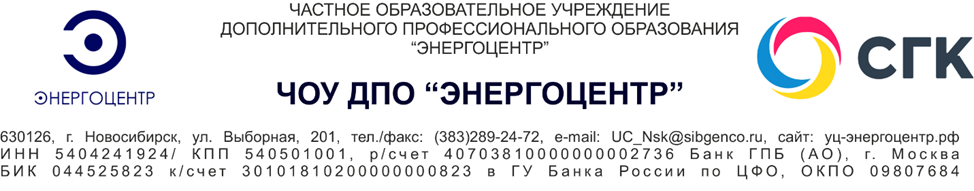 
Расписание           П - профессиональная подготовка         ПП -  профессиональная переподготовка         ПК - повышение квалификации№п/пВид программыФорма обученияНаименование образовательной программыДлительность программы (всего), часСроки обучения1ПочноЭлектромонтер оперативно-выездной бригады64007.08-27.11.232ППочноЭлектромонтер оперативно-выездной бригады40007.08-13.10.233ПКочноЭлектромонтер оперативно-выездной бригады12014.08-01.09.234ПКочноЭлектромонтер по испытаниям и измерениям16021.08-15.09.235ПочноЭлектромонтер по эксплуатации распределительных сетей64021.08-11.12.236ППочноЭлектромонтер по эксплуатации распределительных сетей40021.08-27.10.237ПКочноМетрология и контрольно-измерительные приборы в энергетике7214.08-24.08.238ПКочноТехник-теплотехник8008.08-21.08.239ПочноСварщик ручной дуговой сварки плавящимся покрытым электродом64028.08-18.12.2310ППочноСварщик ручной дуговой сварки плавящимся покрытым электродом40028.08-03.11.2311ОРзаочноПравила по охране труда при работе с инструментом и приспособлениями1602.08-03.08.2312ПКочноБезопасные методы и приемы выполнения работ на высоте  для работников 3 группы по безопасности (полигон)2409.08-11.08.2313ОРочноПравила по охране труда при погрузочно-разгрузочных работах и размещении грузов1609.08-10.08.2314ОРочноБезопасные методы и приемы выполнения работ на высоте  для работников 1 группы по безопасности (полигон)4014.08-18.08.2315ОРочноБезопасные методы и приемы выполнения работ на высоте  для работников 2 группы по безопасности (полигон)4021.08-25.08.2316ОРочноОбучение по общим вопросам охраны труда и функционирования системы управления охраной труда2421.08-23.08.2317ОРочноОбучение требованиям   охраны труда4821.08-25.08.2318ОРочно-заочноОбучение требованиям   охраны труда4821.08-25.08.2319ОРочноОбучение безопасным методам и приемам выполнения работ при воздействии вредных и (или) опасных производственных факторов, источников опасности, идентифицированных в рамках специальной оценки условий труда и оценки профессиональных рисков1622.08-23.08.2320ОРочноБезопасные методы и приемы выполнения работ на высоте  для работников 1 группы по безопасности (полигон)4028.08-01.09.2321ПКочноПожарная безопасность для руководителей организаций, лиц, назначенных руководителем организации ответственными за обеспечение пожарной безопасности, в том числе в обособленных структурных подразделениях организации2402.08-04.08.2322ПКочно-заочноПожарная безопасность для руководителей организаций, лиц, назначенных руководителем организации ответственными за обеспечение пожарной безопасности, в том числе в обособленных структурных подразделениях организации2402.08-04.08.2323ПКочноПожарная безопасность для лиц, на которых возложена трудовая функция по проведению противопожарного инструктажа2416.08-18.08.2324ПКочно-заочноПожарная безопасность для лиц, на которых возложена трудовая функция по проведению противопожарного инструктажа2416.08-18.08.2325ППочно-заочноСпециалист по пожарной профилактике25624.08-06.10.2326ПКзаочноОсновы промышленной безопасности (А.1.)2415.08-17.08.2327ПКзаочноЭксплуатация опасных производственных объектов, на которых используются подъемные сооружения, предназначенные для подъема и транспортировки людей (Б.9.4)1615.08-16.08.2328ПКочноЭксплуатация опасных производственных объектов, на которых используются подъемные сооружения, предназначенные для подъема и перемещения грузов (Б.9.3)1621.08-22.08.2329ПКочноЭксплуатация опасных производственных объектов, на которых используются подъемные сооружения, предназначенные для подъема и транспортировки людей (Б.9.4)1621.08-22.08.2330ПКочноЭксплуатация систем газораспределения и газопотребления (Б.7.1.)1621.08-22.08.2331ПКзаочноЭксплуатация систем газораспределения и газопотребления (Б.7.1.)1622.08-23.08.2332ОРочноПодготовка слесарей по эксплуатации и ремонту газового оборудования (по Правилам безопасности сетей газораспределения и газопотребления)8007.08-18.08.2333ОРочноИзучение возможностей программного комплекса "ГРАНД-Смета"4021.08-25.08.2334ОРочноВодитель-наставник2421.08-23.08.2335ОРочноСпециальная подготовка оперативного персонала электростанций (теоретическая часть)201.08-30.08.2336ОРочноТренажерная подготовка теплотехнического персонала801.08-30.08.2337ПКочноАктуальные вопросы кадрового делопроизводства, изменения трудового законодательства4002.08-08.08.23